Lección 13: Describamos figuras sólidas que hay a nuestro alrededorEncontremos figuras sólidas.Calentamiento: Observa y pregúntate: En el mercado¿Qué observas?
¿Qué te preguntas?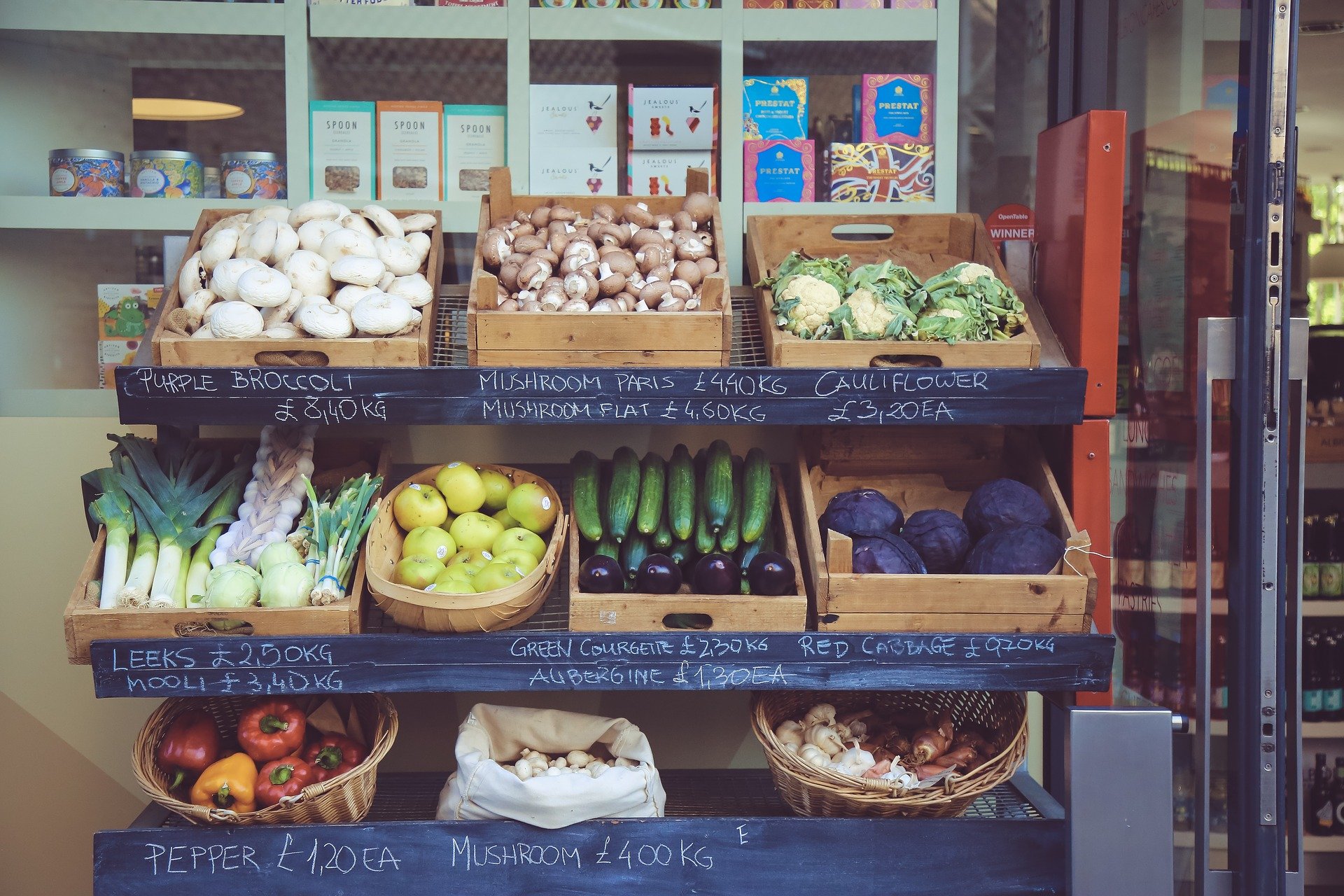 13.1: Un recorrido para ver figuras sólidas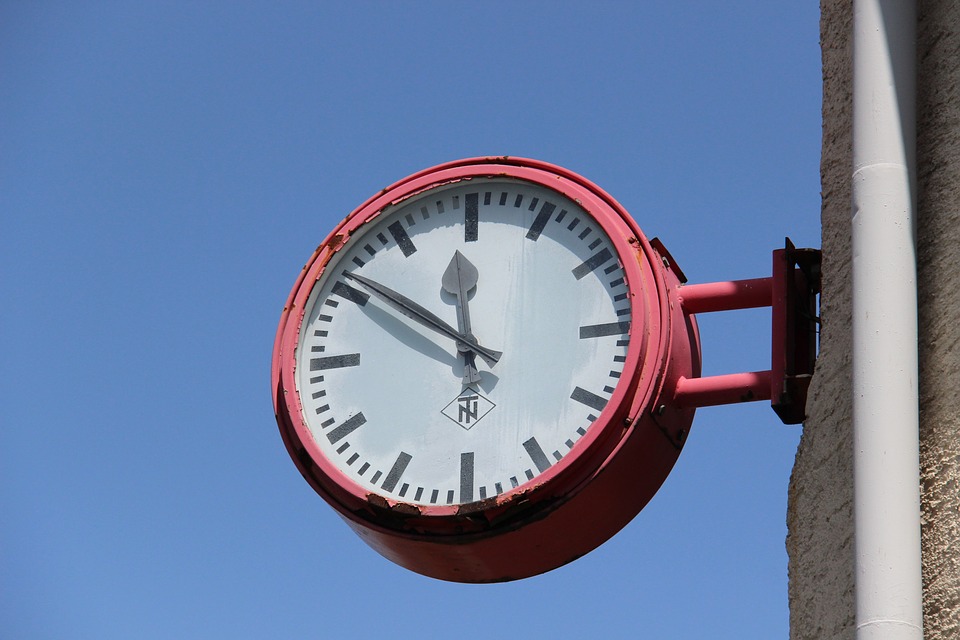 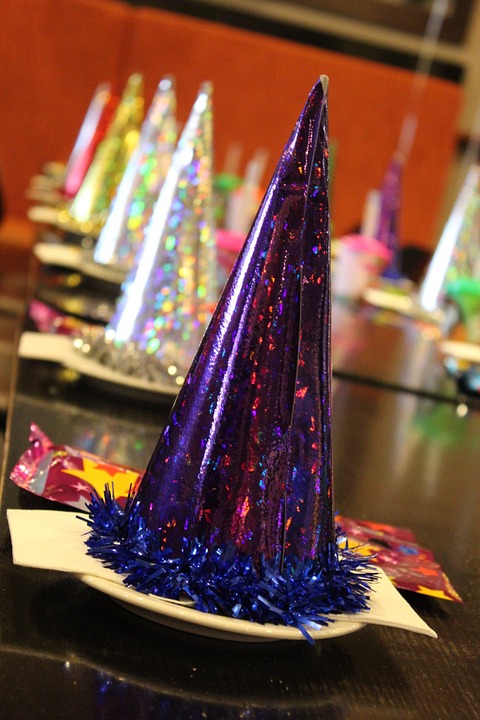 13.3: Centros: Momento de escogerEscoge un centro.Construye figuras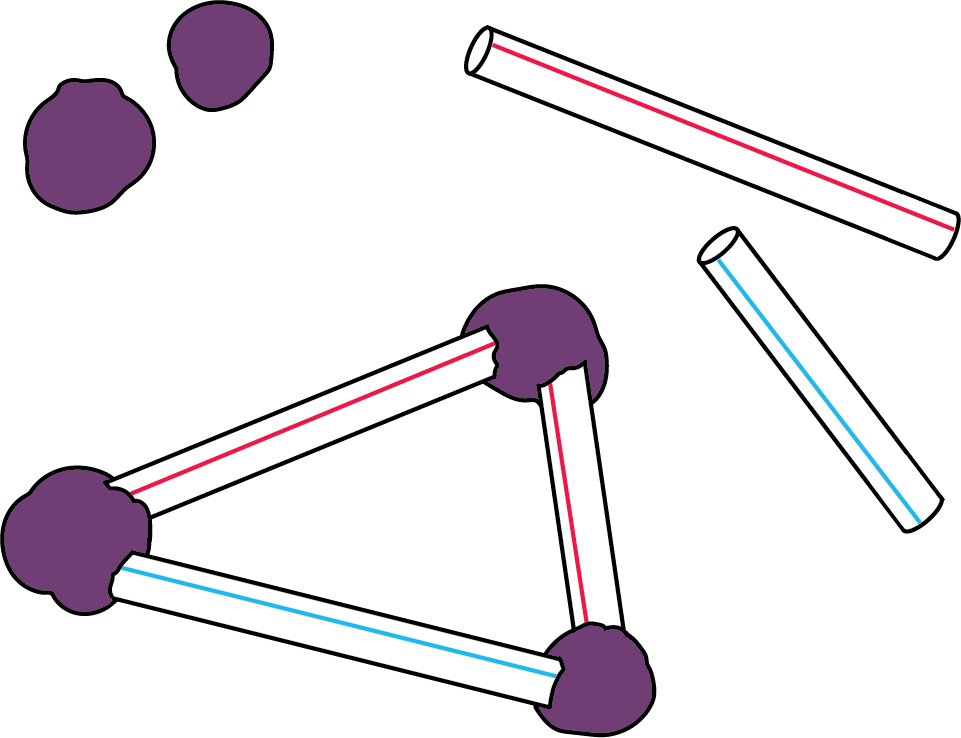 Bloques sólidos geométricos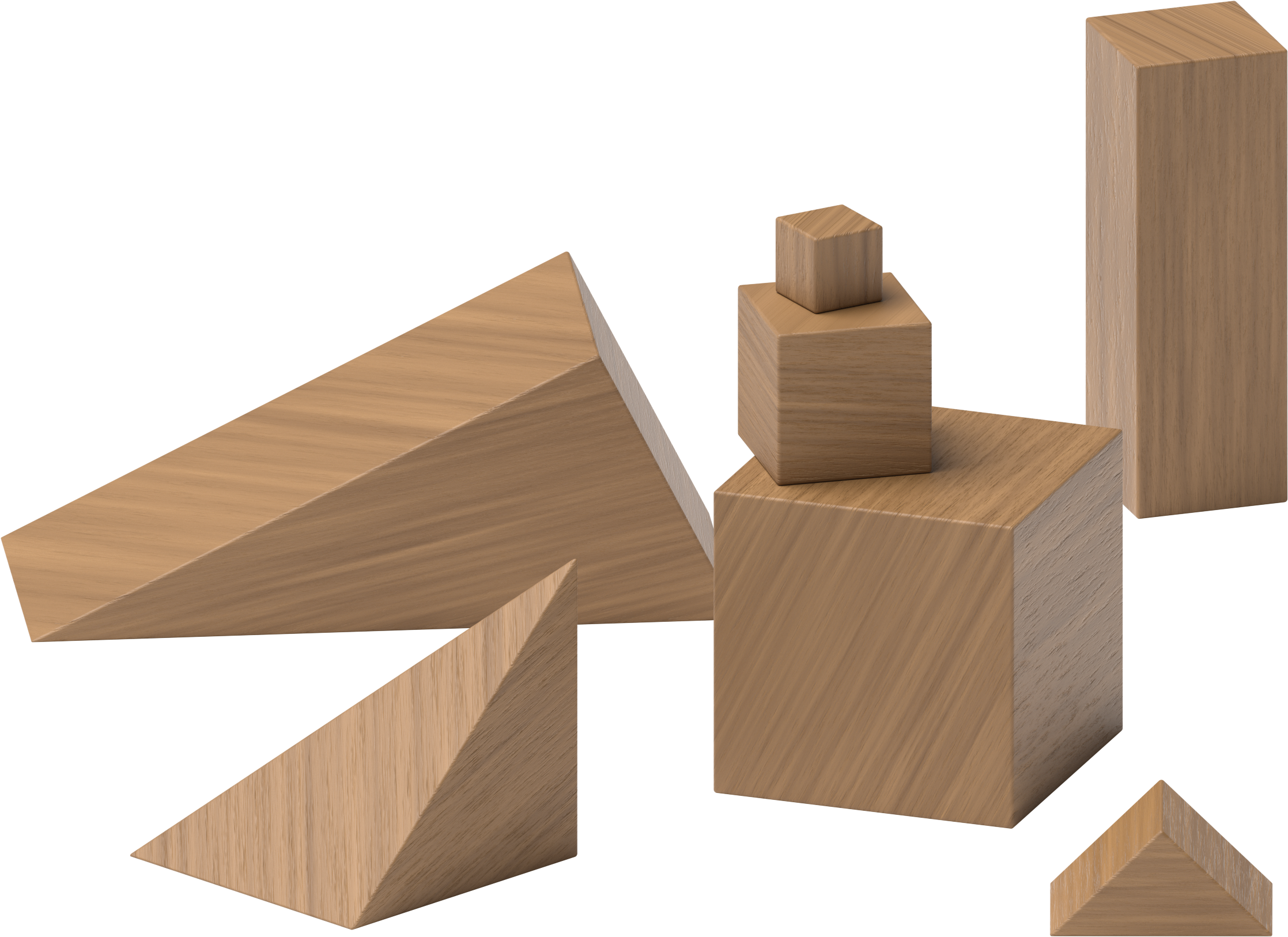 Contar colecciones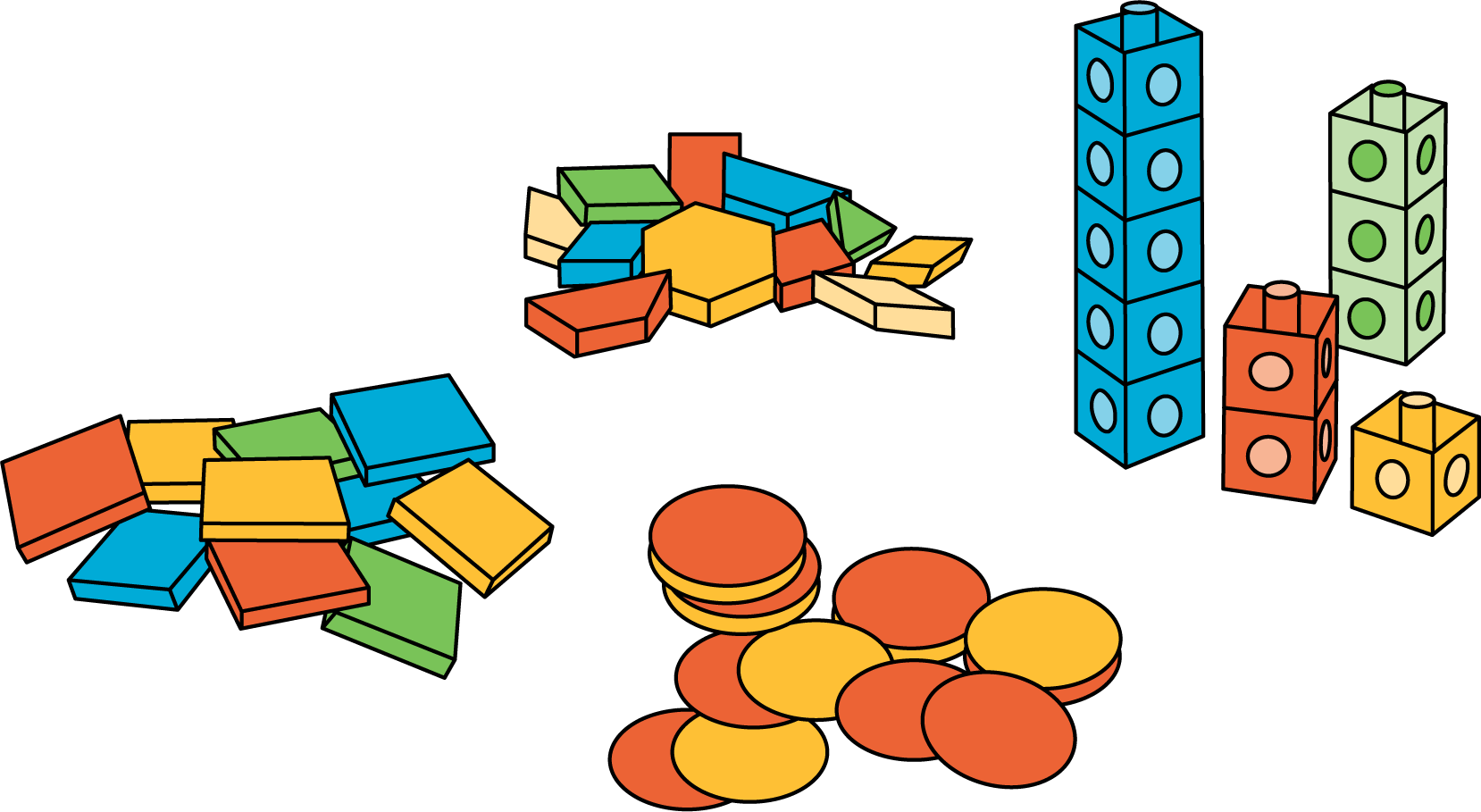 Haz una como la mía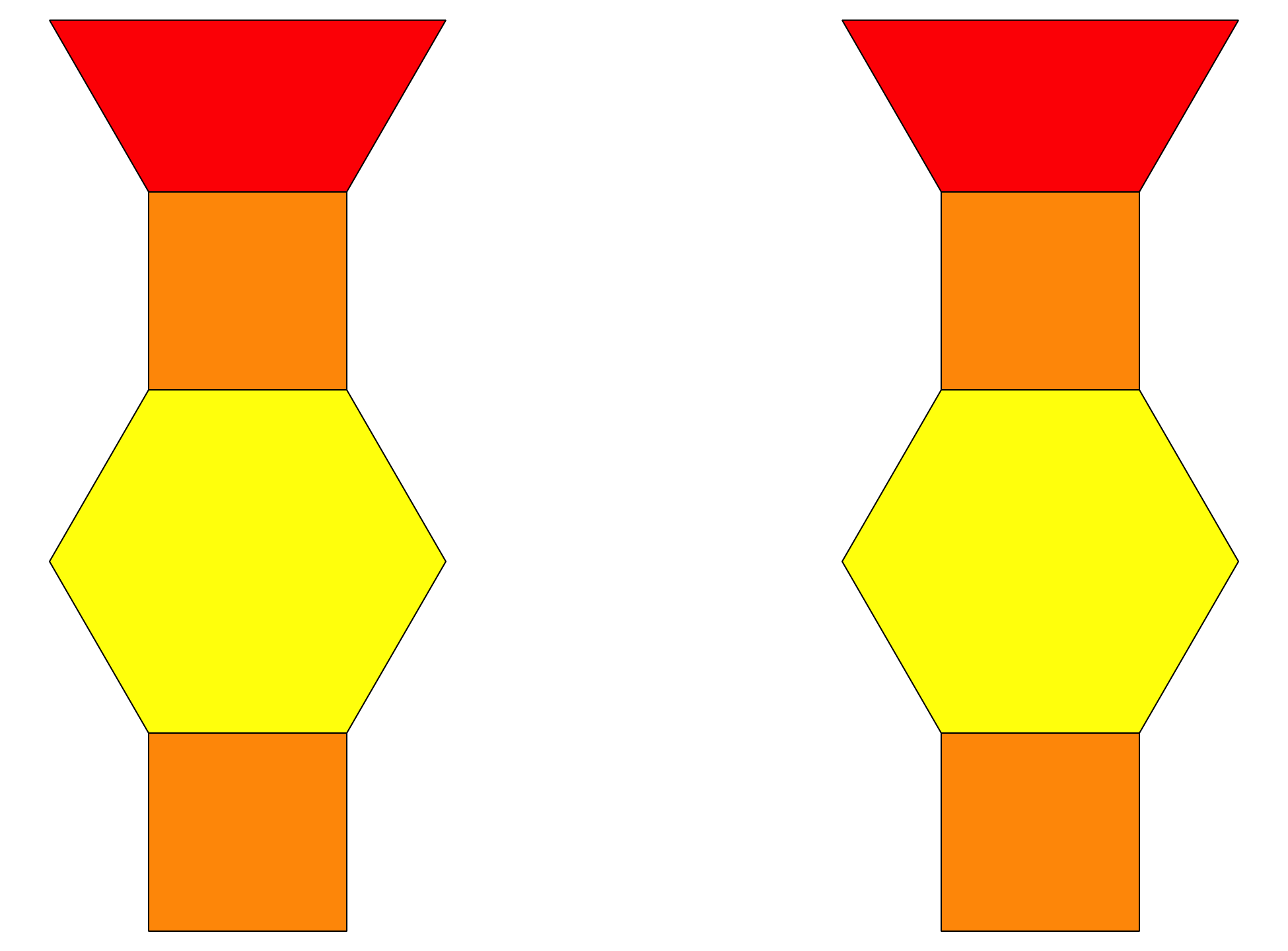 Revuelve y saca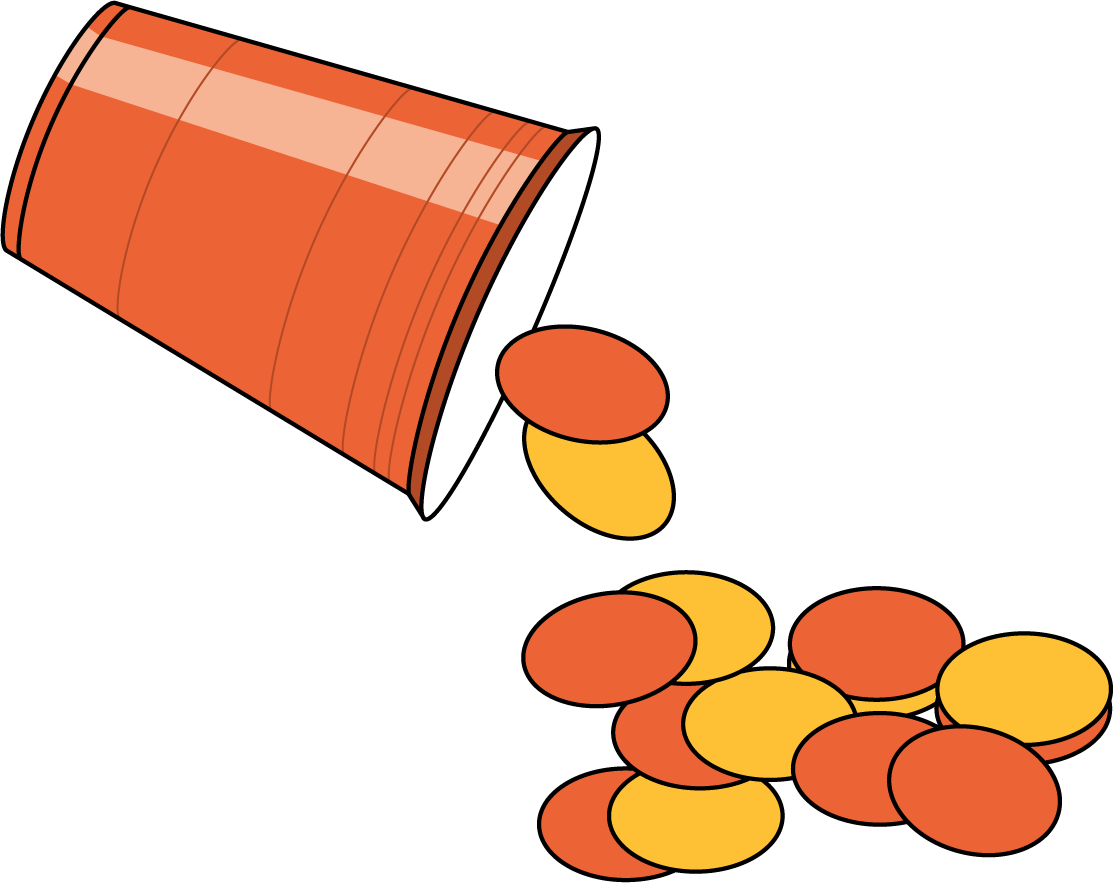 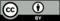 © CC BY 2021 Illustrative Mathematics®